Fee Schedule: (Register by Febuary 10th 2017 to receive discount on Whole Camp or Full Day packages) 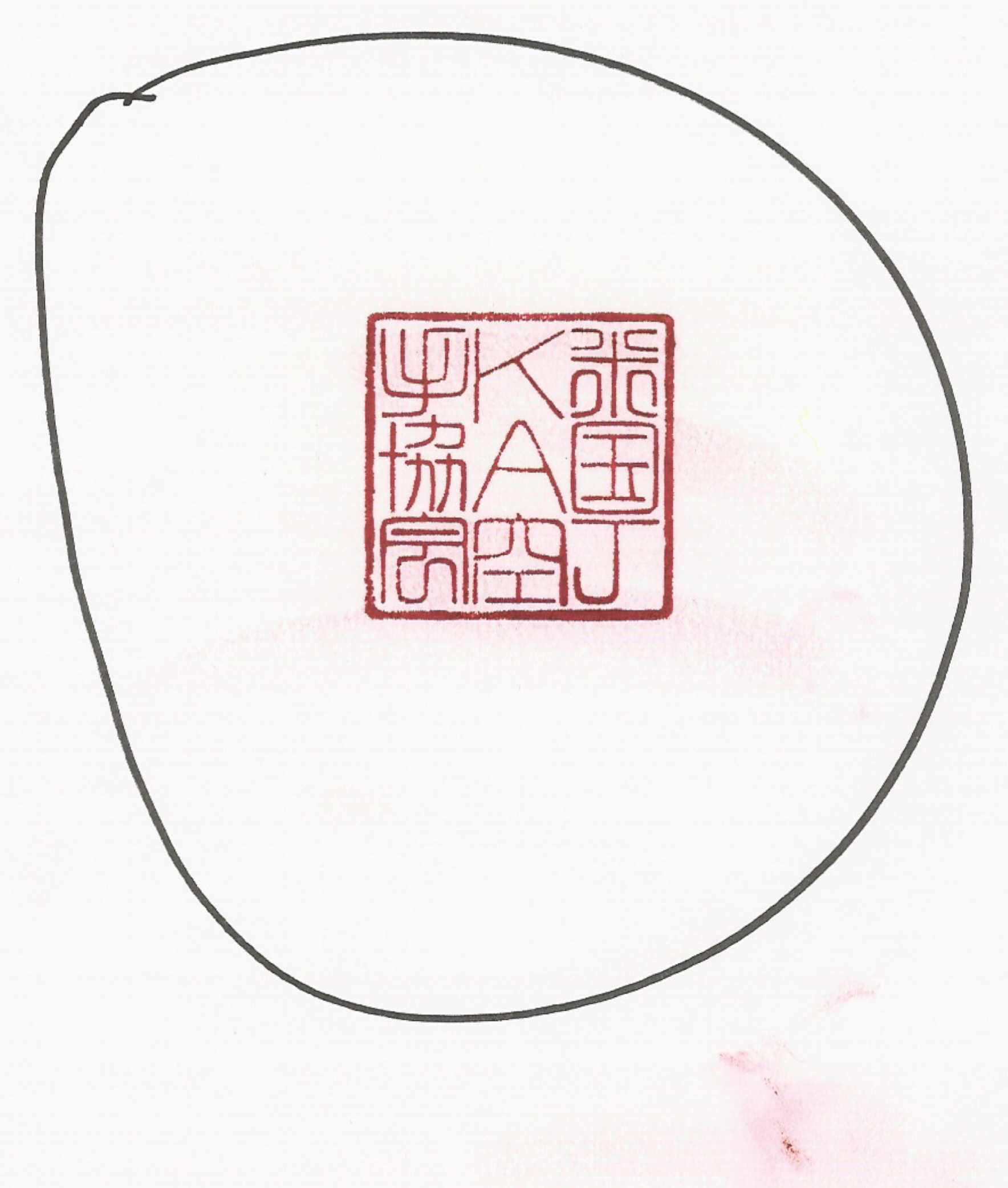 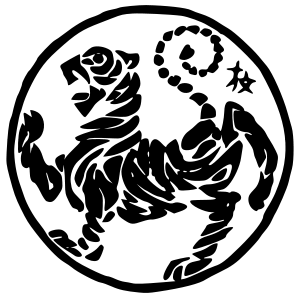 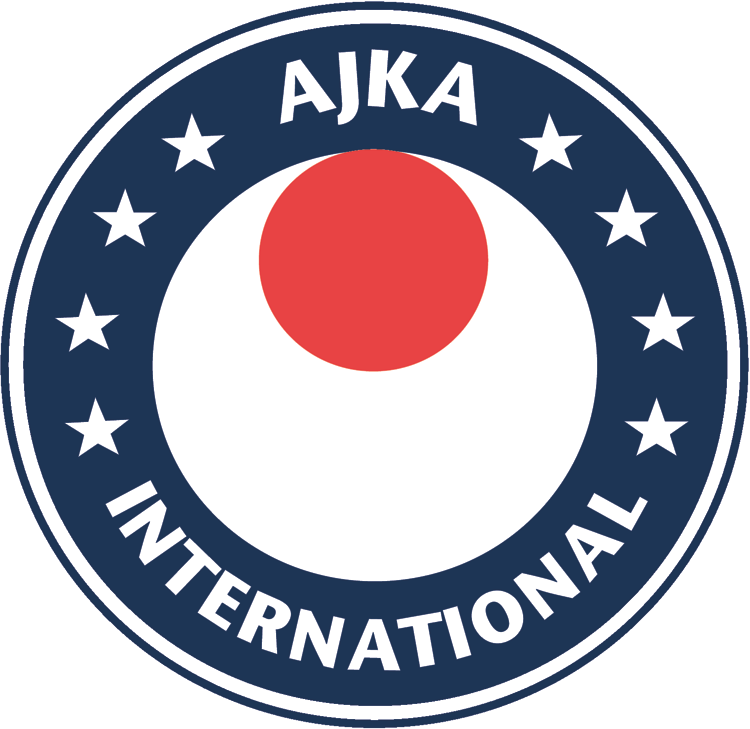 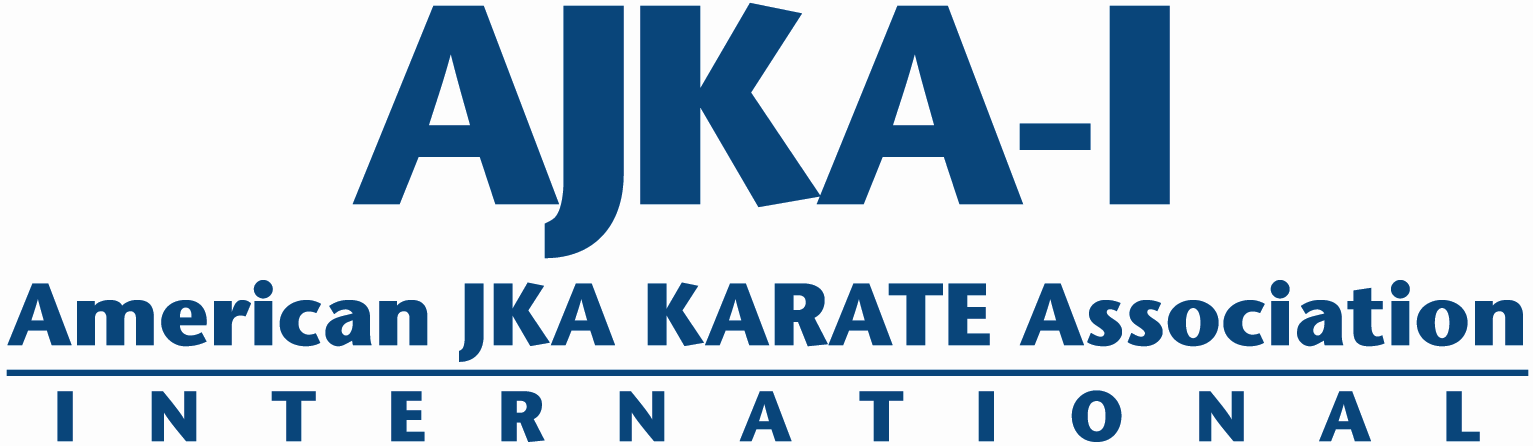 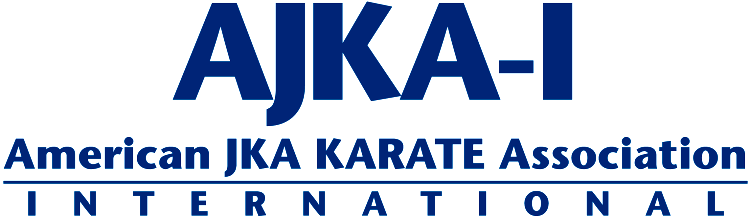 ***Note no early registration discounts for individual sessions or Youth Sessions Whole Camp: $160 One day: $80 Any 1 Session: $45 Youth Single Session: $20 Youth All 3 Sessions: $50 ALL CHECKS PAYABLE TO:  AJKAI-USA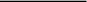 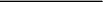 OR PAY ONLINE: http://www.ajkai-usa.com/  Name:___________________________________________ Age:____ Gender:____ Address_____________________________________________________________ Home/cell #_____________________ Email Address _________________________ Sensei/Dojo________________________________ Your Rank _________________ Adult Class Registration: CHECK: Full 3 days_____ =$160 Individual Sessions________ x $45 =________ Just Saturday_____=$80         Just Sunday_____=$80       Saturday+Sunday_____=$160 Class Total $__________ (Pre-registration before Feb. 10th 2017, Whole Camp -$10, Full Day -$5) = Registration Total $_________ Youth Class Registration (All Youth Sessions on Saturday): CHECK: All 3 Youth Sessions_____ =$50   		Any 2 Youth Sessions_____ =$40 Just 9am Session_____ =$20  	Just 12pm Session_____ =$20 	Just 3pm Session_____ =$20 Registration Total $_________ I, the undersigned do herby volunteer my application for the attendance and participation in the 2017 Shotokan Symposium, and do hereby assume full responsibility for all injuries, damages, or losses that I may sustain or incur, if any, while attending/participating. I do hereby waive all claims against AJKAI-USA, Solebury Club LLC, individually or otherwise, for any claims or injuries I may sustain. I fully understand that any medical treatment given to me will be first aid type only. I certify that I am in good health and without injuries or physical disabilities. I consent that any pictures furnished by me or taken of me in connection with the seminar can be used for publicity, promotion, or television showing and waive compensation in regard thereto. I further agree to conduct myself with decorum in the spirit of Karate-‐Do. Signature................................................................................ Date..................... Parent/Guardian (under 18)................................................................................ Please submit applications and fees to us for early processing. Must be received by Febuary 10th 2017. Website: www.ajkai-usa.com  			Email: erumick@comcast.net The Solebury Club, 4612 Hughesian Drive, Buckingham, PA 18912  Phone: 215-794-3494 